Guitar - G major滅火器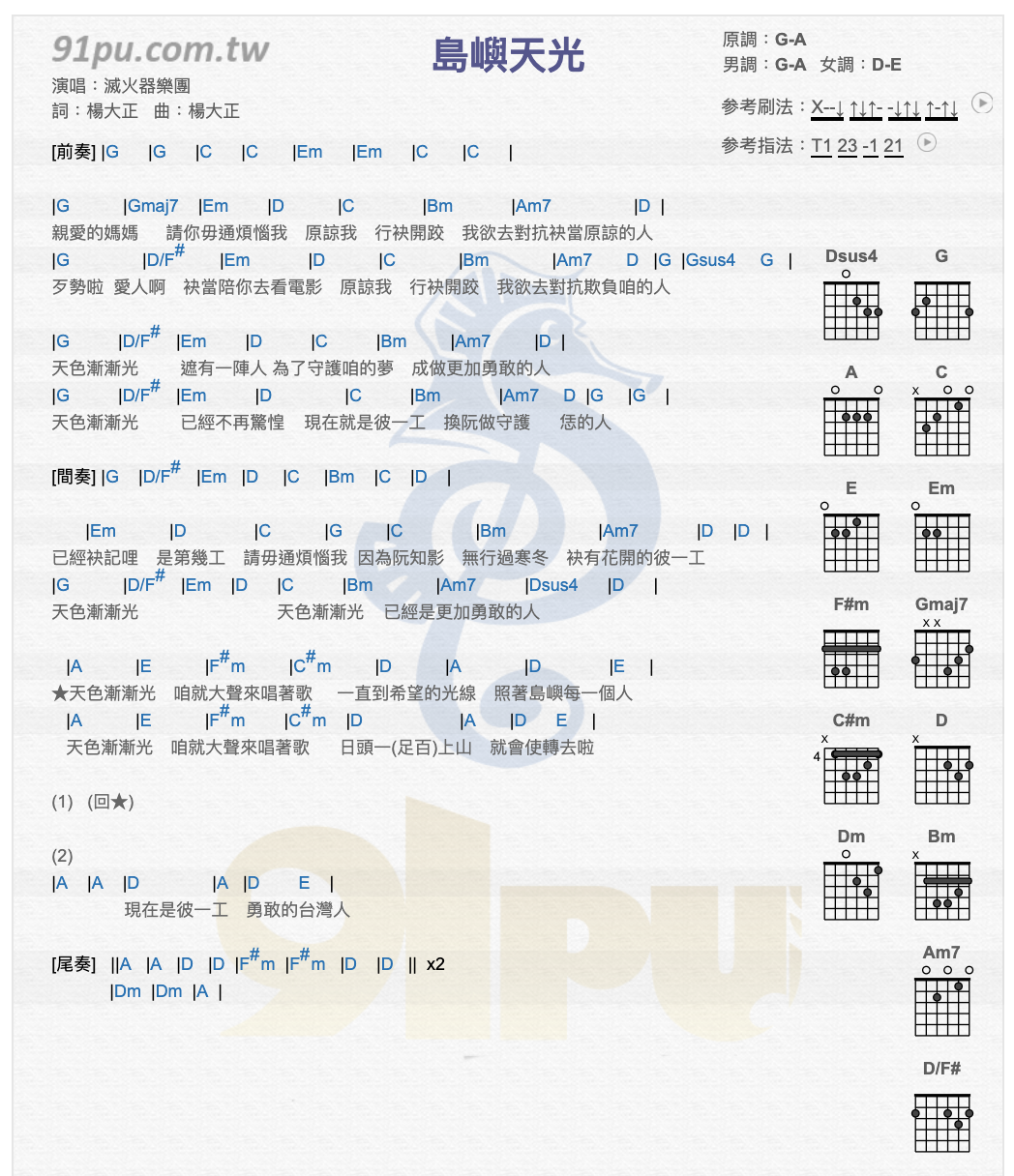 Jay Chou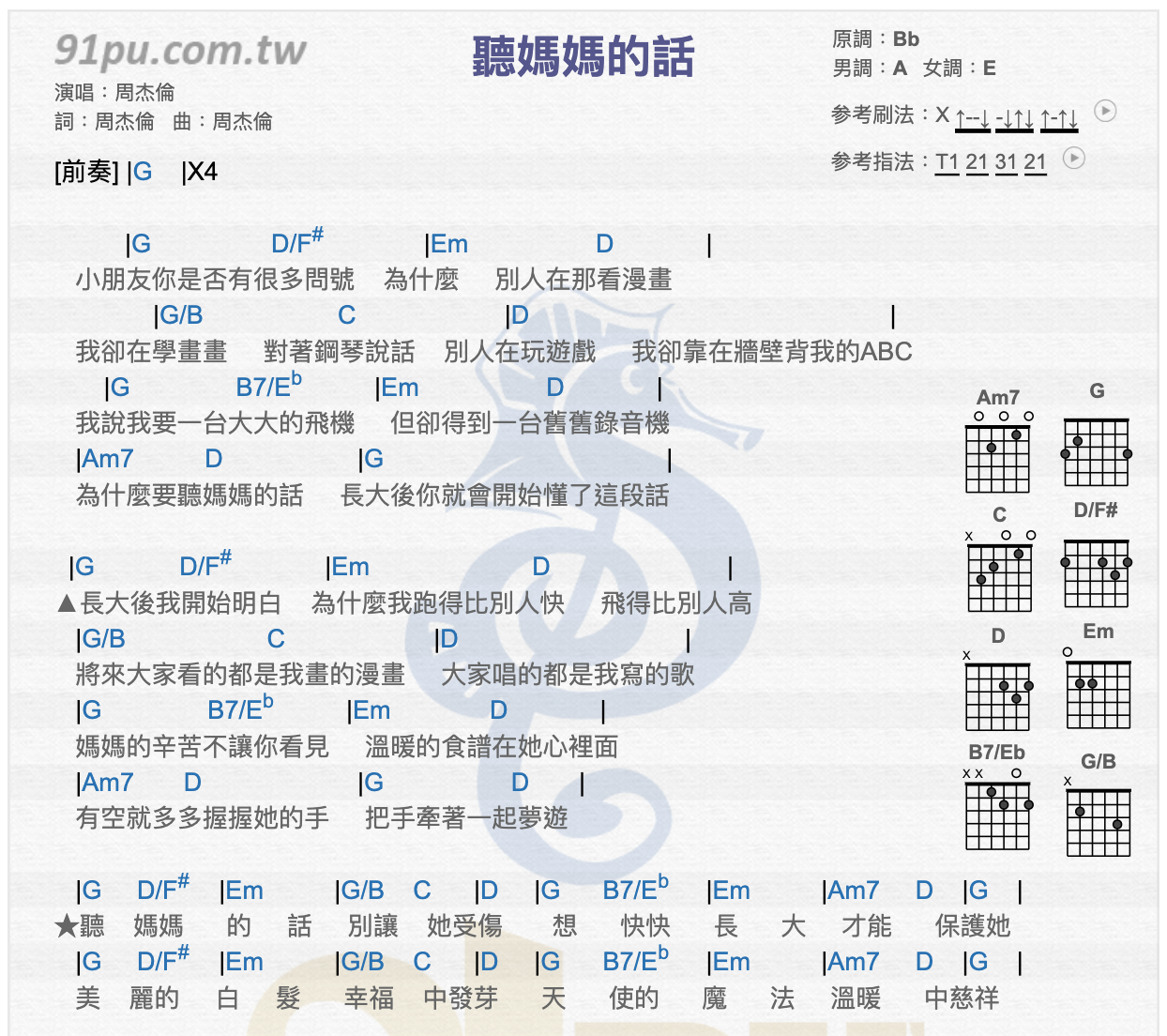 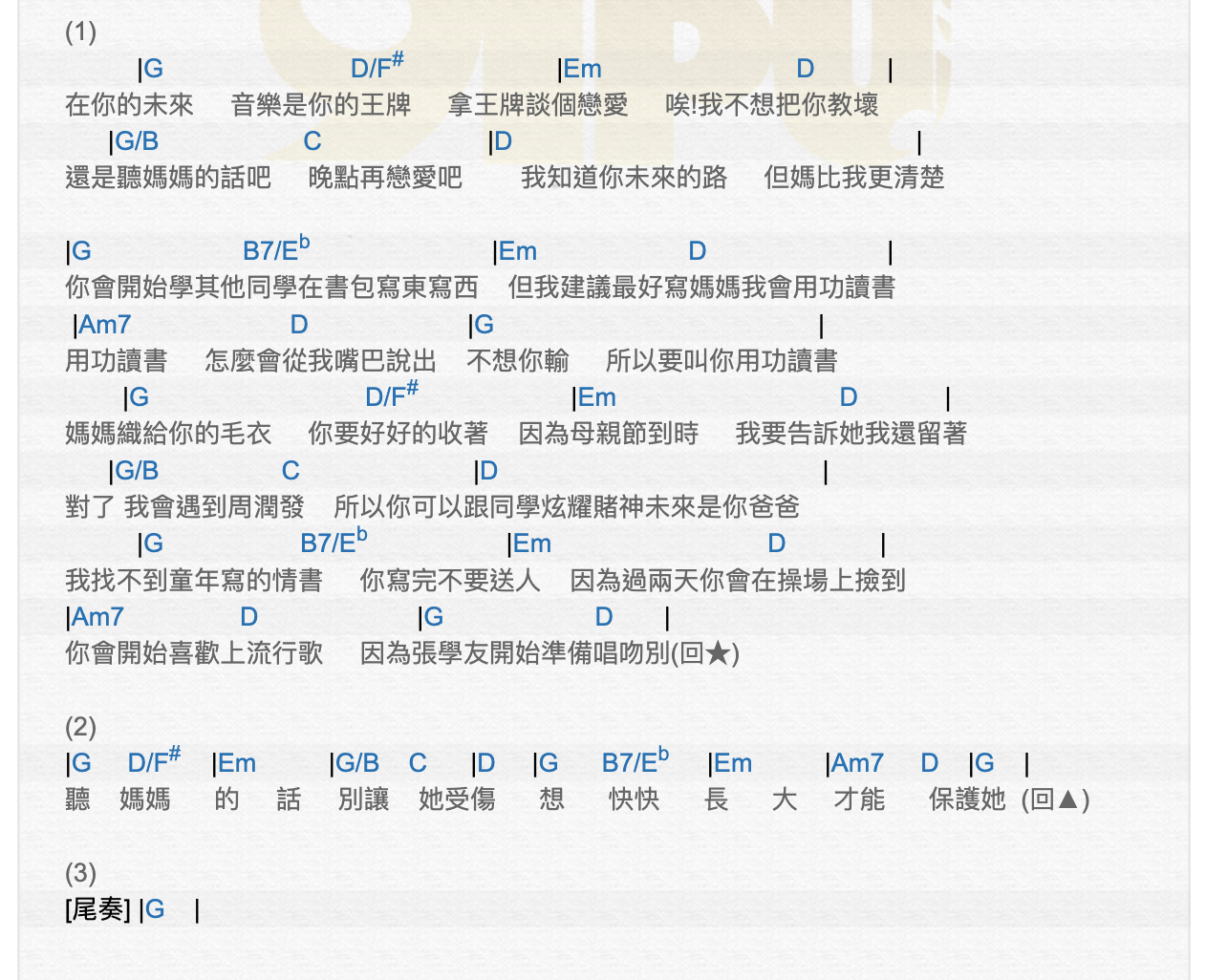 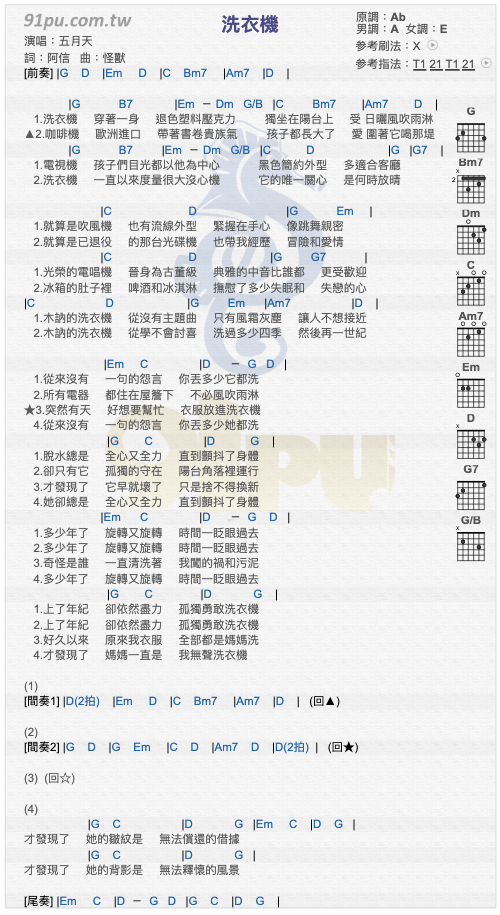 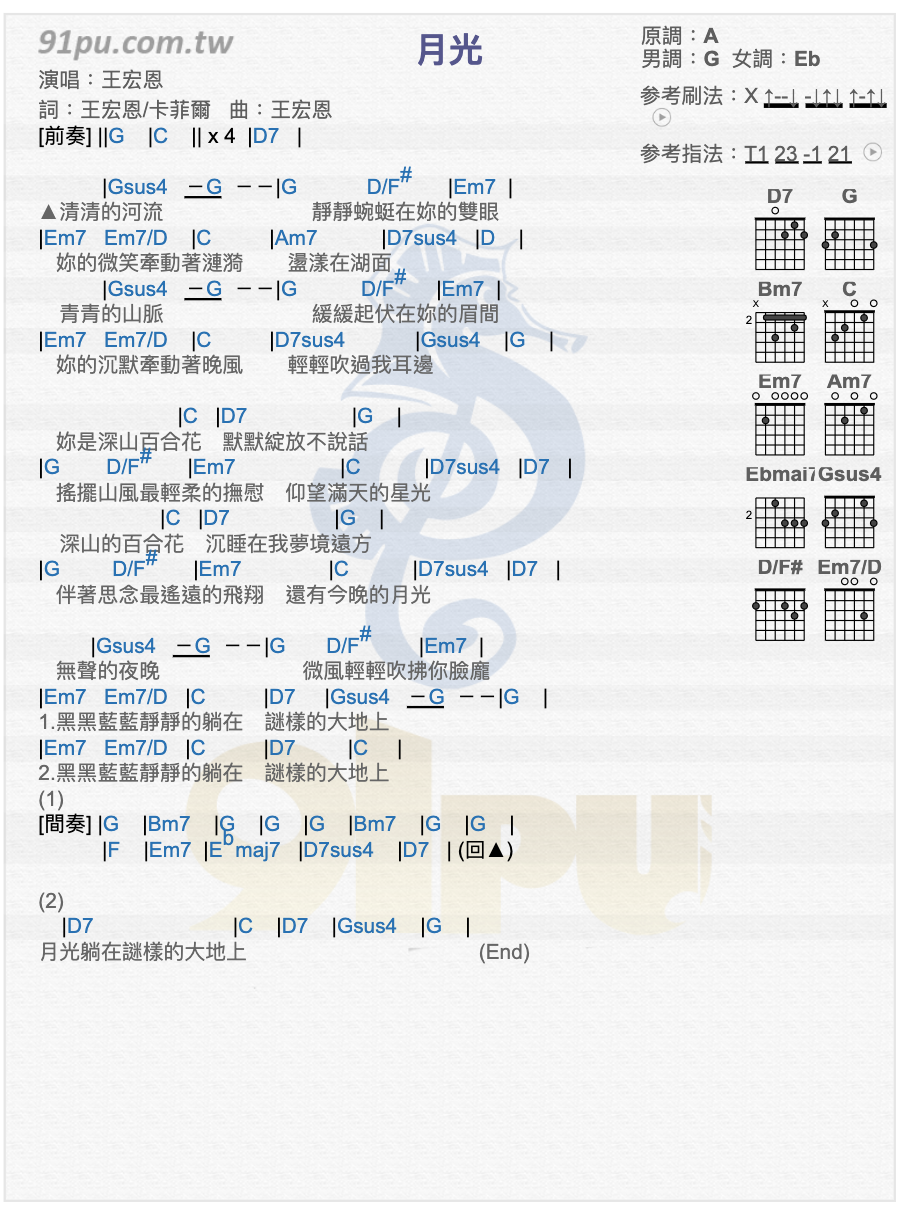 